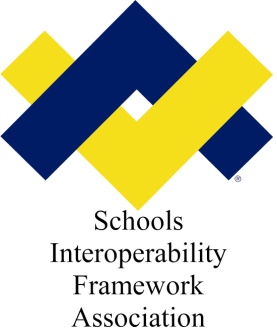 SIF Change Proposal: DisciplineIncidentSubmitted by:	Student Information Systems Work GroupVersion:	v0.96Date Submitted:	9/25/2009	Table of ContentsChange Proposal	2Business Case	2Time Line	2Potential Object Changes	2Object Plan	2Object Dependencies and Relation Map	2Changes to Other Objects	2Infrastructure Changes	2Object Definition	3Issues	3XML Example	3Use Cases	3Object name here and what type of object proposed-Request or Event	3Scenario 1:  Name of Object and Scenario Title here	5Change ProposalRationale for ChangeThe DisciplineIncident is been a standalone reporting object managed by the Student Information Systems (SIS) Work Group. The purpose of this object is to provide information on incidents involving violence, weapons, drugs, and other safety and discipline issues. The changes described in this proposal are to address a request from a state to add capabilities to communicate information on crime/violence reports. Business CaseThe DisciplineIncident object changes requested are as follows:6.14.4 DisciplineIncident (for WY)SIF Request: 	Add "IncidentActionList/Action/PoliceNotification" element (optional)  Type/Values:	xs:boolean Business case: 	Sometimes it is necessary to determine if the entire incident has a police report associated with it. Data exists in:	?Example:	Man comes in and beats up three students.  No student offenders.  A police report is filed.  The state will want to know that. Note: 	The entire ActionList structure with some deletions should be added under IncidentActionList but the above is needed in compliance with WY data collection requirements.6.14.4 DisciplineIncident (for WY)SIF Request: 	Add "OffenderLIst/Offender/ManifestationDetermination/MeetingOutcome" element (optional)  Type/Values:	xs:string Business case:	WY needs to know the outcome of the meeting.  It can be in a string in the spec but WY will report three values: hearing completed, pending, or refused by student’s parents. Data exists in:	?Example: 	Parents refuse the meeting.  6.14.4 DisciplineIncident (for WY)SIF Request: 	Add "OffenderLIst/Offender/RelatedToList/RelatedTo" element (optional)  Type/Values:	xs:token (as per same structure in the object at the incident level) Business case: 	Each offender may have different circumstances in the incident so it needs to be reported per offender not just per incident.  Data exists in:	?Example: 	1 gang member and two-non gang members (one of them drunk) beat up two freshman.   6.14.4 DisciplineIncident (for WY)SIF Request: 	Add "Fight" code value as a légal code value to all RelatedToList/RelatedTo structures Type/Values:	code valueBusiness case: 	This value is now required for the YRBS (Youth Risk Behavior Survey ) and is now collected by WY (and probably many other states as well)Data exists in:	PowerSchool, Rediker, Infinite CampusExample: 	There is a fight.  The district needs to report it. .   6.14.4 DisciplineIncident (for WY)SIF Request: 	Add "Multiple firearms" code value as a légal code value to all WeaponTypeList/WeaponType element structures Type/Values:	code valueBusiness case:  This value is now required for the YRBS (Youth Risk Behavior Survey ) and is now collected by WY (and probably many other states as well)Data exists in:	We think it is in the SISs but not sure…Example: 	Kids comes in a pistol in each hand, and a rifle over the shoulder. 6.14.4 DisciplineIncident (for WY)SIF Request: 	Add "OffenderList/Offender/WeaponTypeList/WeaponType" element (optional)  Type/Values:	xs:token (as per same structure in the object at the incident level) Business case:	Each offender may have different weapons in the incident so it needs to be reported per offender not just per incident.  Data exists in:	PowerSchool, Rediker, Infinite CampusExample: 	1 offender uses a howitzer, and two others use swords. .   6.14.4 DisciplineIncidentSIF Request: 	Add Description element (optional)Type/Values:	xs:string Business case: 	One of the main items in a discipline report is a long text description that stores full details and a report of what occurred, fleshing out the details from the IncidentCategory/Codes and Offender/Victim IDs Data exists in:	PowerSchool, SIS2000Example:	Talked to the student and parents about her misconduct toward other students. Gave her a warning. Told her if fighting happened again there would be a suspension.6.14.4 DisciplineIncidentSIF Request: 	Add Summary element (optional) Type/Values:	xs:normalizedstringBusiness case:	One of the main items in a discipline report is a short summary that allows clarification of the discipline code (e.g. for Nonsexual Harrassment could list if racial comment, pushing, name-calling etc).  Having the code with no descriptive elements makes it difficult to determine the severity and context of an incident.	Data exists in:	PowerSchool, SIS2000Example:	Cell phone violation.  Second offense.  6.14.4 DisciplineIncident/OffenderList/Offender/ActionList/ActionSIF Request: 	Change items to optional except for Code Business case: 	It is obvious from some Action codes (e.g. Reprimand, no action) that Explulsion, PoliceNotification etc will be No. For some of these (Arrest, AlternativeEducation) there are very few cases where these items would be Yes so it would be more efficient if they were optional.Time LineThe change plan will be developed and completed within the SIF 2.4 timeline.Potential Object ChangesChange PlanObject Dependencies and Relation MapNo change is anticipated to current object dependencies across the Student Record Exchange objects.Changes to Other ObjectsThis object is a standalone object.Infrastructure ChangesNo changes to infrastructure are anticipated.Object DefinitionInsert Object text definition here:IssuesList any issues the work group thinks there are hereXML Example<DisciplineIncident RefId="A1544ED564995254A4568EFFC5100BD1" SchoolYear="2007">  <AgencyReporting SIF_RefObject="SchoolInfo">0847987235489729AAA73011BB365EC3</AgencyReporting>  <IncidentNumber>56501</IncidentNumber>  <IncidentDate>2007-04-14</IncidentDate>  <IncidentTime Type="100">13:20:30</IncidentTime>  <IncidentLocation Type="3014">232</IncidentLocation>  <IncidentLocationRefId SIF_RefObject="SchoolInfo">0847987235489729AAA73011BB365EC3</IncidentLocationRefId>  <IncidentCost>500.00</IncidentCost>  <IncidentReporter Type="3422">    <Name Type="04">      <LastName>Jones</LastName>      <FirstName>Sam</FirstName>    </Name>    <SIF_RefId SIF_RefObject="StaffPersonal">AC47B8703DD89729A55730177B300574</SIF_RefId>  </IncidentReporter>  <RelatedToList>    <RelatedTo>3066</RelatedTo>    <RelatedTo>3068</RelatedTo>  </RelatedToList>  <WeaponTypeList>    <WeaponType>0099</WeaponType>  </WeaponTypeList>  <IncidentCategory>    <Code>1500</Code>    <OtherCodeList>      <OtherCode Codeset="StateProvince">DSRD</OtherCode>    </OtherCodeList>  </IncidentCategory>  <OffenderList>    <Offender Type="0126">      <Name Type="04">        <LastName>Fernall</LastName>        <FirstName>William</FirstName>      </Name>      <SIF_RefId SIF_RefObject="StudentPersonal">0847987235489729AAA73011BB365EC3</SIF_RefId>      <Injury>3065</Injury>      <ManifestationDetermination>        <MeetingHeld>Yes</MeetingHeld>        <MeetingDate>2007-04-16</MeetingDate>        <DueToDisability>No</DueToDisability>      </ManifestationDetermination>      <ActionList>        <Action>          <Code>3080</Code>          <OtherCodeList>            <OtherCode Codeset="StateProvince">ANMG</OtherCode>          </OtherCodeList>          <StartDate>2004-04-15</StartDate>          <EndDate>2004-04-15</EndDate>          <Duration>1</Duration>          <ZeroTolerance>No</ZeroTolerance>          <FullYearExpulsion>No</FullYearExpulsion>          <ShortenedExpulsion>No</ShortenedExpulsion>          <PoliceNotification>No</PoliceNotification>          <Arrest>No</Arrest>          <AlternativeEducation>No</AlternativeEducation>        </Action>      </ActionList>    </Offender>  </OffenderList>  <VictimList>    <Victim Type="3061">      <Name Type="04">        <LastName>Woolman</LastName>        <FirstName>John</FirstName>      </Name>      <Injury>3065</Injury>    </Victim>  </VictimList></DisciplineIncident>Use CasesObject name here and what type of object proposed-Request or EventScenario 1:  Name of Object and Scenario Title hereDraft Specification Document Version ControlDraft Specification Document Version ControlDraft Specification Document Version ControlDraft Specification Document Version ControlVersionDate:Author/Organization:Commentsv0.99/24/2009Barbara Andrepont/ESP Solutions GroupIn response to Wyoming Dept of Ed change requests in 2009V0.959/25/2009Barbara Andrepont/ESP Solutions GroupEdits to proposed object. Additional elements will be optional or conditional.Note: I’m requesting assistance to get the XML example completed.V0.9610/21/2009Barbara Andrepont/ESP Solutions GroupEdits in response to SIS WG comments by Judi Barnett. Proposed Data Object ChangesProposed Data Object ChangesProposed Data Object ChangesProposed Data Object ChangesProposed Data Object ChangesProposed Data Object ChangesObjectElementAttributeDescriptionAddDeleteDisciplineIncidentIncidentActionList/Action/ PoliceNotificationAIdentifies whether the incident was reported to law enforcement, regardless of whether official action was taken.AddOffenderList/Offender/ManifestationDetermination/MeetingOutcomeBDescription of meeting outcome. AddOffenderList/Offender/RelatedToList/RelatedToCTextual description of the offender’s role or relationship to the incident.AIncidentCategory/CodeDIdentifies the type of incident being reported. NCES codes updatedWeaponTypeList/WeaponTypeEAdd code for “Multiple Firearms”OffenderList/Offender/WeaponTypeList/WeaponTypeFWeapon type used by an offender in the incident.AIncidentActionDescriptionGText description of the action or actions taken relating to the discipline incident.AIncidentDescriptionHText description of the what happened in the incident.ADisciplineIncident/OffenderList/Offender/ActionList/ActionINot doable. Breaks backward compatibilityElement/AttribCharDescriptionTypeDisciplineIncidentThis object provides information on incidents involving violence, weapons, drugs, and other safety and discipline issues.@RefIdMThe unique identifier (GUID) of this discipline incident.RefIdType@SchoolYearMSchool year in which the incident occurred, and for which the information is applicable, expressed as the four-digit year in which the school year ends (e.g., "2007" for the 2006-07 school year).SchoolYearAgencyReportingMThe ID (GUID) of the school or LEA reporting the incident, usually the school in which the incident occurred.IdRefType@SIF_RefObjectMThe name of the SIF object to which the GUID relates.values:

SchoolInfo
LEAInfoIncidentNumberMThe locally-defined unique identifier (within the school or school district) to identify this specific incident or occurrence.xs:normalizedStringIncidentDescriptionOA long text description of full details and a report of what occurred.xs:stringIncidentDateMThe date when the incident occurred.xs:dateIncidentTimeMThe time when the incident occurred.xs:time@TypeMIdentifies whether or not the incident occurred during school hours.SAFETYTimeTypeIncidentLocationMThe locally-defined identifier or description of the location where the incident occurred.xs:string@TypeMIdentifies where the incident occurred.NCES1040IncidentLocationTypeIncidentLocationRefIdOGUID of the SIF object that relates to the school or location where the incident occurred, if applicable.IdRefType@SIF_RefObjectMThe name of the SIF object to which the GUID relates.values:

SchoolInfo
LocationInfoIncidentCostOIf the incident resulted in a quantifiable monetary loss for any entity involved, identify and record the value of that loss. Cost may be reported by specific monetary amount or range.xs:stringIncidentReporterMInformation regarding the individual who reported the incident.@TypeMIdentifies the type of individual who reported the incident.NCES1043ReporterDescriptionTypeIncidentReporter/NameOThe name of the individual reporting the incident.NameIncidentReporter/SIF_RefIdOGUID of the SIF object that relates to the person who reported the incident, if applicable.IdRefType@SIF_RefObjectMThe name of the SIF object to which the GUID relates.values:

StudentPersonal
StaffPersonal
EmployeePersonal
StudentContactRelatedToListOList of categories to which the incident is related.ListRelatedToList/RelatedToORIdentifies if incident was related to a specific category.  NCES1048SecondaryIncidentBehaviorTypeAdd code “04645” FightingWeaponTypeListCList of weapons involved in the incident. If the incident involves weapons, the element must have a value.Each weapon used in the incident is identified by a WeaponType entry. When multiple weapons of a single type are used, each weapon has a separate entry in this list.  Weapons used by individual offenders are also reported in WeaponTypeList entries associated to the offender.ListWeaponTypeList/WeaponTypeMRIdentifies the type of weapon used during an incident.  NCES1045WeaponTypeTypeIncidentCategoryMThe category or description for this incident.IncidentCategory/CodeCommentOA short comment clarifying the discipline code (e.g. for Nonsexual Harassment could detail “Racial comment, pushing, name-calling” or “Cell phone violation. Second offense.”)Xs:normalizedstringIncidentCategory/CodeMIdentifies the type of incident being reported.NCES1049IncidentCodeTypeIncidentCategory/OtherCodeListOList of other codes or strings that crosswalk to or serve as translations of the Code element. If Code changes and OtherCode elements are supported, both Code and all associated OtherCode elements must be present.OtherCodeListIncidentActionListOList of actions taken on the incident, regardless of actions relating to individual offenders.  ListIncidentActionList/ActionORInformation regarding the action(s) taken in response to the incident.IncidentActionList/Action/StartDateMThe date on which the action begins.xs:dateIncidentActionList/Action/EndDateMThe date through which the action is in effect, inclusive.xs:dateIncidentActionList/Action/DurationMIdentifies the length, in school days, of the action. Note: decimal places may be used for fractions of school days.xs:decimalIncidentActionList/Action/ZeroToleranceMIdentifies whether or not this action was imposed as a consequence of state or local zero tolerance policies.values:

Yes
NoIncidentActionList/Action/PoliceNotificationMIdentifies whether there was notification of local law enforcement, regardless of whether official action was taken.values:

Yes
NoIncidentActionList/Action/ArrestMIdentifies whether there were any arrests.values:

Yes
No
PendingOffenderListMList of offenders.ListOffenderList/OffenderMRInformation regarding the offender(s)/perpetrator(s).@TypeMIdentifies the type of offender involved in the incident.NCES1043ReporterDescriptionTypeOffenderList/Offender/NameMThe name of the offender.NameOffenderList/Offender/SIF_RefIdCIf the Offender Type attribute identifies the offender as a Student or Staff Member, then this element should contain the ID (GUID) of the student or staff to whom this information relates.IdRefType@SIF_RefObjectMSIF Object to which the SIFRefId relates.values:

StudentPersonal
StaffPersonal
EmployeePersonalOffenderList/Offender/InjuryMIdentifies whether or not this specific offender was physically injured, and if so, identifies whether the injury was major or minor.NCES1046IncidentInjuryTypeOffenderList/Offender/ManifestationDeterminationOInformation relating to a manifestation determination meeting.OffenderList/Offender/ManifestationDetermination/MeetingHeldOWas a manifestation determination meeting held for this student regarding this offense?values:

Yes
NoOffenderList/Offender/ManifestationDetermination/MeetingDateODate of the manifestation determination meeting, if applicable.xs:dateOffenderList/Offender/ManifestationDetermination/MeetingOutcomeOText description of the outcome of the meeting for example:  hearing completed, pending, or refused by student’s parents.xs:stringOffenderList/Offender/ManifestationDetermination/DueToDisabilityODid the team determine that the offense was a manifestation of the student's disability?values:

Yes
NoOffenderList/Offender/ActionListOList of actions taken.ListOffenderList/Offender/ActionList/ActionORInformation regarding the action(s) taken against the offender in response to the incident.OffenderList/Offender/ActionList/Action/CodeMSpecific action taken toward this offender.NCES1054DisciplinaryActionTypeOffenderList/Offender/ActionList/Action/OtherCodeListOList of other codes or strings that crosswalk to or serve as translations of the Code element. If Code changes and OtherCode elements are supported, both Code and all associated OtherCode elements must be present.OtherCodeListOffenderList/Offender/ActionList/Action/StartDateMThe date on which the disciplinary action begins.xs:dateOffenderList/Offender/ActionList/Action/EndDateMThe date through which the disciplinary action is in effect, inclusive.xs:dateOffenderList/Offender/ActionList/Action/DurationMIdentifies the length, in school days, of the disciplinary action. Note: decimal places may be used for fractions of school days.xs:decimalOffenderList/Offender/ActionList/Action/ZeroToleranceMIdentifies whether or not this action taken against a student was imposed as a consequence of state or local zero tolerance policies.values:

Yes
NoOffenderList/Offender/ActionList/Action/FullYearExpulsionMIdentifies whether or not the action involved an expulsion with or without services for a period of one full year (i.e., 365 days).values:

Yes
NoOffenderList/Offender/ActionList/Action/ShortenedExpulsionMIdentifies whether or not the action involved an expulsion with or without services that is shortened to a term of less than one year by the superintendent or chief administrator of a school district.values:

Yes
NoOffenderList/Offender/ActionList/Action/PoliceNotificationMIdentifies whether or not the offender's action included notification of local law enforcement, regardless of whether official action was taken.values:

Yes
NoOffenderList/Offender/ActionList/Action/ArrestMIdentifies whether or not the offender was arrested.values:

Yes
No
PendingOffenderList/Offender/ActionList/Action/AlternativeEducationMIdentifies whether or not the offender was assigned to an Alternative Education facility.values:

Yes
NoOffenderList/Offender/WeaponTypeListCList of weapons involved in the incident used by the offender. If the incident involves weapons, the element must have a value.  Each weapon used by the offender is identified by a WeaponType entry. When multiple weapons of a single type are used by the offender, each weapon has a separate entry in this list.(Note: All weapons used in the incident are reported in WeaponTypeList entries for the incident, including those weapons related to this offender.)  ListOffenderList/Offender/WeaponTypeList/WeaponTypeMRIdentifies the type of weapon used by the offender during an incident.NCES1045WeaponTypeTypeVictimListCList of victim(s) if the incident is directed toward specific persons or their property.ListVictimList/VictimMRInformation regarding the victim(s) in the incident.@TypeMIdentifies the type of individual victimized in the incident.NCES1043ReporterDescriptionTypeVictimList/Victim/NameOThe name of the victim.NameVictimList/Victim/SIF_RefIdCIf the Victim Type attribute identifies the victim as a Student or Staff Member, then this element should contain the ID (GUID) of the student or staff to whom this information relates.IdRefType@SIF_RefObjectMSIF Object to which the SIFRefId relates.values:

StudentPersonal
StaffPersonal
EmployeePersonalVictimList/Victim/InjuryMIdentifies whether or not this specific victim was physically injured, and if so, identify whether the injury was major or minor.NCES1046IncidentInjuryTypeSIF_MetadataOSIF_MetadataSIF_ExtendedElementsOSIF_ExtendedElements@RefIdMThe unique identifier (GUID) of this discipline incident.RefIdType@SchoolYearMSchool year in which the incident occurred, and for which the information is applicable, expressed as the four-digit year in which the school year ends (e.g., "2007" for the 2006-07 school year).SchoolYearAgencyReportingMThe ID (GUID) of the school or LEA reporting the incident, usually the school in which the incident occurred.IdRefType@SIF_RefObjectMThe name of the SIF object to which the GUID relates.values:

SchoolInfo
LEAInfoIncidentNumberMThe locally-defined unique identifier (within the school or school district) to identify this specific incident or occurrence.xs:normalizedStringIncidentDateMThe date when the incident occurred.xs:dateIncidentTimeMThe time when the incident occurred.xs:time@TypeMIdentifies whether or not the incident occurred during school hours.SAFETYTimeTypeIncidentLocationMThe locally-defined identifier or description of the location where the incident occurred.xs:string@TypeMIdentifies where the incident occurred.NCES1040IncidentLocationTypeIncidentLocationRefIdOGUID of the SIF object that relates to the school or location where the incident occurred, if applicable.IdRefType@SIF_RefObjectMThe name of the SIF object to which the GUID relates.values:

SchoolInfo
LocationInfoIncidentCostOIf the incident resulted in a quantifiable monetary loss for any entity involved, identify and record the value of that loss. Cost may be reported by specific monetary amount or range.xs:stringIncidentReporterMInformation regarding the individual who reported the incident.@TypeMIdentifies the type of individual who reported the incident.NCES1043ReporterDescriptionTypeIncidentReporter/NameOThe name of the individual reporting the incident.NameIncidentReporter/SIF_RefIdOGUID of the SIF object that relates to the person who reported the incident, if applicable.IdRefType@SIF_RefObjectMThe name of the SIF object to which the GUID relates.values:

StudentPersonal
StaffPersonal
EmployeePersonal
StudentContactRelatedToListOList of categories to which the incident is related.ListRelatedToList/RelatedToORIdentifies if incident was related to a specific category.NCES1048SecondaryIncidentBehaviorTypeAdd code “04645” FightingWeaponTypeListCList of weapons involved in the incident. If the incident involves weapons, the element must have a value.ListWeaponTypeList/WeaponTypeMRIdentifies the type of weapon used during an incident.NCES1045WeaponTypeTypeIncidentCategoryMThe category or description for this incident.IncidentCategory/CodeMIdentifies the type of incident being reported.NCES1049IncidentCodeTypeIncidentCategory/OtherCodeListOList of other codes or strings that crosswalk to or serve as translations of the Code element. If Code changes and OtherCode elements are supported, both Code and all associated OtherCode elements must be present.OtherCodeListOffenderListMList of offenders.ListOffenderList/OffenderMRInformation regarding the offender(s)/perpetrator(s).@TypeMIdentifies the type of offender involved in the incident.NCES1043ReporterDescriptionTypeOffenderList/Offender/NameMThe name of the offender.NameOffenderList/Offender/SIF_RefIdCIf the Offender Type attribute identifies the offender as a Student or Staff Member, then this element should contain the ID (GUID) of the student or staff to whom this information relates.IdRefType@SIF_RefObjectMSIF Object to which the SIFRefId relates.values:

StudentPersonal
StaffPersonal
EmployeePersonalOffenderList/Offender/InjuryMIdentifies whether or not this specific offender was physically injured, and if so, identifies whether the injury was major or minor.NCES1046IncidentInjuryTypeOffenderList/Offender/ManifestationDeterminationOInformation relating to a manifestation determination meeting.OffenderList/Offender/ManifestationDetermination/MeetingHeldOWas a manifestation determination meeting held for this student regarding this offense?values:

Yes
NoOffenderList/Offender/ManifestationDetermination/MeetingDateODate of the manifestation determination meeting, if applicable.xs:dateOffenderList/Offender/ManifestationDetermination/DueToDisabilityODid the team determine that the offense was a manifestation of the student's disability?values:

Yes
NoOffenderList/Offender/ActionListOList of actions taken.ListOffenderList/Offender/ActionList/ActionORInformation regarding the action(s) taken against the offender in response to the incident.OffenderList/Offender/ActionList/Action/CodeMSpecific action taken toward this offender.NCES1054DisciplinaryActionTypeOffenderList/Offender/ActionList/Action/OtherCodeListOList of other codes or strings that crosswalk to or serve as translations of the Code element. If Code changes and OtherCode elements are supported, both Code and all associated OtherCode elements must be present.OtherCodeListOffenderList/Offender/ActionList/Action/StartDateMThe date on which the disciplinary action begins.xs:dateOffenderList/Offender/ActionList/Action/EndDateMThe date through which the disciplinary action is in effect, inclusive.xs:dateOffenderList/Offender/ActionList/Action/DurationMIdentifies the length, in school days, of the disciplinary action. Note: decimal places may be used for fractions of school days.xs:decimalOffenderList/Offender/ActionList/Action/ZeroToleranceMIdentifies whether or not this action taken against a student was imposed as a consequence of state or local zero tolerance policies.values:

Yes
NoOffenderList/Offender/ActionList/Action/FullYearExpulsionMIdentifies whether or not the action involved an expulsion with or without services for a period of one full year (i.e., 365 days).values:

Yes
NoOffenderList/Offender/ActionList/Action/ShortenedExpulsionMIdentifies whether or not the action involved an expulsion with or without services that is shortened to a term of less than one year by the superintendent or chief administrator of a school district.values:

Yes
NoOffenderList/Offender/ActionList/Action/PoliceNotificationMIdentifies whether or not the offender's action included notification of local law enforcement, regardless of whether official action was taken.values:

Yes
NoOffenderList/Offender/ActionList/Action/ArrestMIdentifies whether or not the offender was arrested.values:

Yes
No
PendingOffenderList/Offender/ActionList/Action/AlternativeEducationMIdentifies whether or not the offender was assigned to an Alternative Education facility.values:

Yes
NoOffenderList/Offender/RelatedToListOList of categories to which the offender’s incident is related.ListOffenderList/Offender/RelatedToList/RelatedToORIdentifies if offender’s incident was related to a specific category.NCES1048SecondaryIncidentBehaviorTypeAdd “Fight”VictimList/VictimMRInformation regarding the victim(s) in the incident.@TypeMIdentifies the type of individual victimized in the incident.NCES1043ReporterDescriptionTypeVictimList/Victim/NameOThe name of the victim.NameVictimList/Victim/SIF_RefIdCIf the Victim Type attribute identifies the victim as a Student or Staff Member, then this element should contain the ID (GUID) of the student or staff to whom this information relates.IdRefType@SIF_RefObjectMSIF Object to which the SIFRefId relates.values:

StudentPersonal
StaffPersonal
EmployeePersonalVictimList/Victim/InjuryMIdentifies whether or not this specific victim was physically injured, and if so, identify whether the injury was major or minor.NCES1046IncidentInjuryTypeSIF_MetadataOSIF_MetadataSIF_ExtendedElementsOSIF_ExtendedElementsUSE CASE :Title: SIFObject: Use Case Number:  History:Date:Use Case Type (Mandatory or Optional)OptionalSIF Versions and ReferencesSIF Implementation Specification 2.4SummaryActorsPrimary: Requesting AgentSecondary: Responding Agent PreconditionsPost ConditionsSIF Mandatory ObjectsSIF Optional ObjectsOpen IssuesScenario #1 for Use Case # StudentAttendanceSummary-RequestScenario Title: Scenario History: Scenario Type (Mandatory or Optional)SIF Versions and ReferencesSIF Implementation Specification 2.4SummaryActorsPreconditionsOutcomesAction StepsVariationsExceptionsSIF System ServicesOpen Issues